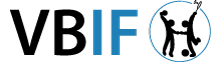 SøndageVBIF Boys (17+)v/ Nico og Daniel Kl. 20.00 – 21.30Sundeved Efterskoles springcenterMandageHeftige Herrer (30+)  v/ Peter, Klaus og ClausKl. 19.30 – 20.30 Varnæs Skole gymnastiksal (+ SE springcenter)AS Øvede piger (16+)v/ Cecilie og SofieKl. 19.00 – 21.00 Gråsten LandbrugsskoleTirsdageMinifræs (3-4 årige)v/ Linn, Kathrine, Zoe, Maja og JonathanKl. 16.00 – 16.45 Børnehavens gymnastiksalRytmepiger 1. – 3. klasse v/ Tine, Klara og EaKl. 16.30. – 17.30 Tidspunkt ændres måske til 17.15 -18.15 efter uge 42. Varnæs Skoles gymnastiksalJuniormix 4. – 8. klasse v/ Karen, Ove, Claus, Rasmus, Michael, Asger m.flKl. 17.30 -19.00 Sundeved Efterskoles springscenter og salOnsdageForældre/barn (0-3 årige)  	v/ Marie-LouiseKl. 16.30 – 17.30 Børnehavens gymnastiksalSuperfræs (5-6 årige)v/ Anni, Christine, Cathrine, Josefine og DitteKl. 16.00 – 17.00 Varnæs Skoles gymnastiksalMor/datter (min. 7 år) (opstart uge 38!)v/ Betina, Tine m.flKl. 17.15 – 18.15 Varnæs Skoles gymnastiksalStabilitets- og bevægelighedstræningv/ AnniKl. 18.30 – 19.30 Varnæs Skoles gymnastiksalColumna træning v/ AnniKl. 19.30 – 20.30 Varnæs Skoles gymnastiksalTorsdageSpringmix 1.- 3.klasse v/ Markus, Morten, Lars, Lene, Lene, Klara og SaraKl. 17.30 – 18.45 Sundeved Efterskoles springcenterRytmenørd 4. – 7. klasse v/ Julie og RikkeKl. 18.30 – 19.30 Sundeved Efterskoles gymnastiksalCross-gym (opstart uge 38!)v/ Morten og TineKl. 19.45 – 20.45 Sundeved Efterskoles gymnastiksalVi Bevæger os I Fællesskab